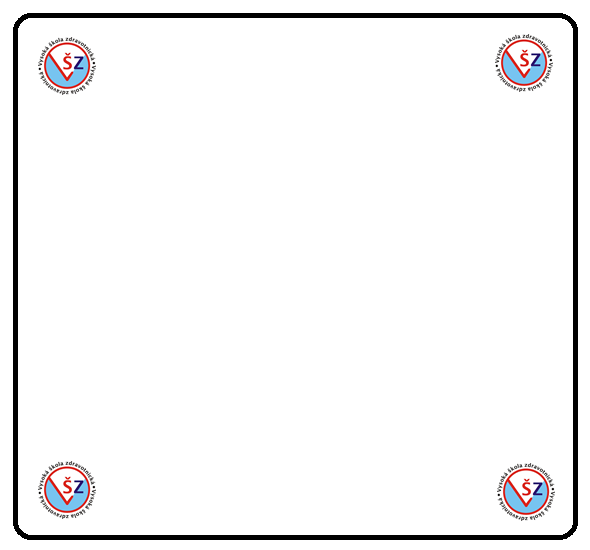                                                                  Algifen NEOAlgifenové kapky ovlivňují křeče hladkého svalstva.Účinek nastupuje obvykle během 15 minut a trvá minimálně 4hodiny.terapeutické indikace jsou křečovitý bolesti v oblasti břišní.Pomoc při bolestivých menstruaci, migréně, bolesti zubu, předcházení bolesti při instrumentálním vyšetřeni a tlumeni bolesti po malých operačních výkonech.hlavními kontraindikacemi jsou: děti do 10 let, těhotný ženy, známe přecitlivosti na léčivé látky, poruchy krvetvorby přecitlivost na acetylsalicylovou kyselinu.Algifen NEO obsahuje barvivo oranžovou žluť (E110), které může vyvolovat alergickou reakci a sodík v množství 34,5mg v 1 ml.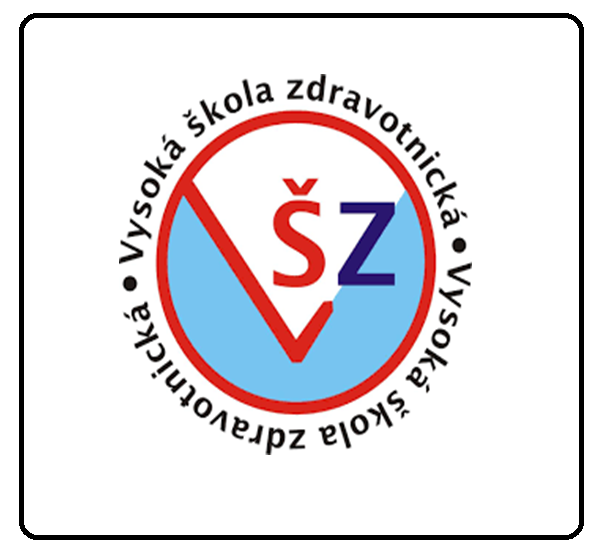                                                                        Buscopan1 ml obsahuje 20 mg butylscopolaminii bromidium.Spasmolytický účinek na hladkou svalovinu gastrointestinálního, urogenitálního
biliárního traktu.terapeutické indikace jsou spasmy v oblasti gastrointestinálního, urogenitálního
biliárního traktu, včetně biliárních a renálních kolik. Nesmí být užíván každodenně nebo dlouhodobě bez vyšetření příčiny bolesti. hlavními kontraindikacemi jsou: známe přecitlivosti na léčivé látky, tachykardie,
neléčený glaukom s úzkým úhlem, hypertrofie prostaty doprovázená retencí moči
mechanická stenóza gastrointestinálního traktu, myastenia gratis, megakolonu.Časté nežádoucí účinky: tachykardie, suchost v ústech, závratě.V případě předávkovaní se mohou objevit anticholinergní příznaky (tachykardie, 
    zvýšena teplota, sucha, zrudlá kůže, rozšířeny zornice, retence moči)                                                                    Hypnomidate10 ml ampulka obsahuje etomidatum 20mg – 2mg/ml.Celkové anestetikum určené k úvodu do celkové anestezie.Při doručeném dávkováni ovlivňuje etomidat hemodynamické parametry
minimálně, jeho je použití vhodně zejména u kardiaku.hlavními kontraindikacemi jsou: hypersenzitiva na léčivou látku etomidatum.Časté a velmi časté nežádoucí účinky jsou: mírný a přechodný pokles krevního 
tlaku (snížení periferní vaskulární rezistence) , dyskineze, myoklonus, bolesti žil, 
hypotenze, apnoe, hyperventilace, stridor.                                                                 SuxamethonuimVelmi krátce působící periferní svalové relaxans depolarizujícího typu (výborně 
relaxuje zejména svalstvo hrtanu).Účinek se manifestuje svalovými stahy, po nichž následuje relaxace (cca 3 min.).Používá se jako svalové relaxans pro usnadněni endotracheální intubace
a mechanické ventilace.Používá se taky při závažném laryngospasmu a k redukci intenzity svalových 
kontrakci spojených s farmakologicky nebo elektricky vyvolanými křečemi. hlavními kontraindikacemi jsou: lidi, který nejsou v bezvědomí, předchozí případy 
hyperkalémie (polytrauma, těžké úrazy, selhaní ledvin v anamnéze, popáleniny)Při rozvoji svalové ztuhlosti počínaje žvýkacími svaly a příznaku maligní 
hypertermie s hyperventilace a rychlým vzestupem tělesné teploty je okamžitým 
kauzálním lékem nitrožilně podaný dantrolen a komplexní symptomatická léčba.